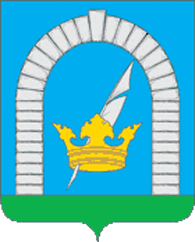 6СОВЕТ ДЕПУТАТОВПОСЕЛЕНИЯ РЯЗАНОВСКОЕ В ГОРОДЕ МОСКВЕРЕШЕНИЕОт 17.10.2017 № 6/46О внесении изменений и дополнений в решение Совета депутатов поселения Рязановскоеот 21.10.2014 г. №14/2 «Об одобрении муниципальной программы«Организация и проведение мероприятий с детьми и молодежью на территории поселения Рязановское на 2015-2017 г.г.»         Руководствуясь Федеральным законом от 06.10.2003г. №131-ФЗ «Об общих принципах организации местного самоуправления в Российской Федерации», Законом города Москвы от 06.11.2002г. №56 «Об организации местного самоуправления в городе Москве», уставом поселения Рязановское, в целях создания условий для проявления творческих способностей детей, выявления талантливой молодежи, повышения социальной, творческой и общественной активности молодежи,  СОВЕТ ДЕПУТАТОВ ПОСЕЛЕНИЯ РЯЗАНОВСКОЕ РЕШИЛ:1. Внести в решение Совета депутатов поселения Рязановское от 21.10.2014г. №14/2 «Об одобрении муниципальной программы «Организация и проведение мероприятий с детьми и молодежью на территории поселения Рязановское на 2015-2017 г.г.» (с изменениями от 16.06.2015г. №2/13, от 20.10.2015г. № 11/16, от 31.05.2016г. № 9/28, от 06.09.2016г. №5/31, 15.11.2016 № 13/33) следующие изменения и дополнения:1.1. Изложить пункт 2 «Программные мероприятия»  муниципальной программы «Организация и проведение мероприятий с детьми и молодежью на территории поселения Рязановское на 2015-2017 г.г.» в новой редакции согласно Приложению к настоящему решению (Приложение).2. Опубликовать настоящее решение в бюллетене «Московский муниципальный вестник», разместить на официальном сайте органов местного самоуправления поселения Рязановское в сети Интернет. 3. Контроль за исполнением настоящего решения возложить на главу поселения Рязановское Левого С.Д.Глава поселения Рязановское  							    С.Д. ЛевыйПриложение к решению Совета депутатовпоселения Рязановскоеот 17.10.2017 № 6/462. Программные мероприятияГлава администрации 												                                   Н.Б. Бобылев№п/пМероприятияИсточники финансированияВсего по программе 2015 г.2016 г.2017 г.1.Проведение конкурса «Смотр строя и песни», посвященного празднованию «Дня защитника Отечества»Бюджет поселения290,0 100,0090,0100,02.Поддержка и развитие волонтерского движения - проведение акций «Волонтер»Бюджет поселения70,030,020,020,03.Проведение среди школьников творческих конкурсов, посвященных Дню Победы в Великой Отечественной войне 1941-1945 г.г.Бюджет поселения400,0100,0100,0200,04.Акция «Автопробег по деревням», посвященная Дню Победы в ВОВ 1941-1945 г.г.Бюджет поселения125,025,0 50,050,05. Проведение акции«Георгиевская ленточка»Бюджет поселения30,010,010,010,06.Мероприятие «День молодежи – мы выбираем жизнь!» Бюджет поселения190,095,095,0-7.Организация транспортной доставки детей и молодежи на окружные и городские мероприятияБюджет поселения400,0150,0100,0150,08.Организация конкурса детских поделок «Новогодняя фантазия»- приобретение подарков для победителей и участников конкурсаБюджет поселения210,030,0100,080,09.Организация новогоднего вечера для молодежи- приобретение призов, сувениров, подарковБюджет поселения100,0-100,0-10.Приобретение для членов Молодежного Совета и Молодежного Парламента формы с элементами символики поселенияБюджет поселения100,0-100,00,011.Организация мероприятий:- выездные экскурсии;- раскрашивание стен с использованием граффитиБюджет поселения115,015,050,050,0-50,050,0-12.Проведение мероприятия по торжественному вручению паспорта гражданина Российской Федерации «Я – гражданин России»Бюджет поселения100,0-50,050,013.Проведения мероприятия, посвященного Дню солидарности в борьбе с терроризмомБюджет поселения60,0-30,030,014.Приобретение агитационного материала по антинаркотической пропагандеБюджет поселения20,0-20,0-15.Проведение военно-спортивной игры «Зарница»Бюджет поселения400,0-200,0200,016.Приобретение подарков для призывной молодежиБюджет поселения25,0--25,0ИТОГО:2635,0555,0 1115,0965,0